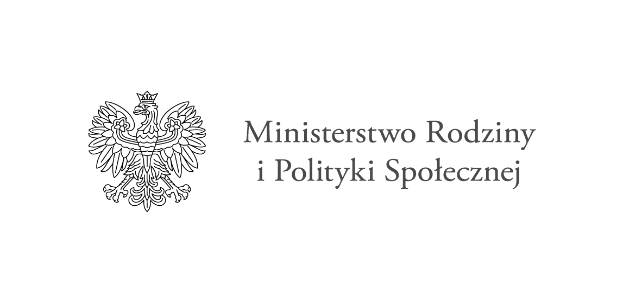 Zaproszenie do składania zgłoszeń do udziału w Programie „Opieka wytchnieniowa” – edycja 2023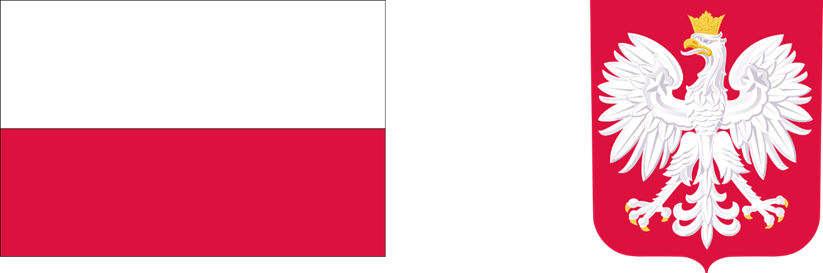 W związku z przystąpieniem przez Gminę Cieszyn do resortowego Programu Ministerstwa  Rodziny i Polityki Społecznej „Opieka wytchnieniowa” – edycja 2023, finansowanego ze środków Funduszu Solidarnościowego informujemy o możliwości  udziału w programie.Celem programu jest :wzmocnienie dotychczasowego systemu wsparcia poprzez świadczenie usług opieki wytchnieniowej dla członków rodzin lub opiekunów sprawujących bezpośrednią opiekę nad dziećmi z orzeczoną niepełnosprawnością lub osobami ze znacznym stopniem niepełnosprawności lub z orzeczeniem równoważnym,w odniesieniu do członków rodzin i opiekunów osób niepełnosprawnych -  czasowe  odciążenie od codziennych obowiązków łączących się ze sprawowaniem opieki, zapewnieniem czasu na odpoczynek i regenerację.Program „Opieka wytchnieniowa” – edycja 2023 będzie realizowany poprzez świadczenie usługi opieki wytchnieniowej w miejscu zamieszkania osoby niepełnosprawnej.Program skierowany jest: do członków rodzin lub opiekunów sprawujących bezpośrednią opiekę nad dziećmi z orzeczeniem o niepełnosprawności i osobami posiadającymi orzeczenie o znacznym stopniu niepełnosprawności albo orzeczenie traktowane na równi z orzeczeniem o znacznym stopniu niepełnosprawności. Usługi opieki wytchnieniowej przysługują w przypadku zamieszkiwania członka rodziny lub opiekuna we wspólnym gospodarstwie domowym z osobą niepełnosprawną 
i sprawującego całodobową opiekę nad osobą niepełnosprawną.Gmina przyznając usługi opieki wytchnieniowej bierze pod uwagę stan zdrowia i sytuację życiową uczestników Programu. Uwzględnia się potrzeby członków rodzin lub opiekunów sprawujących bezpośrednią opiekę nad osobą niepełnosprawną, która stale przebywa w domu, tj. nie korzysta z ośrodka wsparcia lub placówek pobytu całodobowego, np. ośrodka szkolno-wychowawczego czy internatu.  Uczestnicy Programu są kwalifikowani czyli przyjmowani do udziału w Programie na podstawie otrzymanej liczby punktów w Karcie pomiaru niezależności funkcjonalnej. Liczba punktów jest wynikiem przeprowadzonego pomiaru ograniczeń w codziennym funkcjonowaniu oraz zakresu niezbędnego wsparcia, według - Skali FIM. Kartę pomiaru niezależności funkcjonalnej uzupełnić może: – lekarz rodzinny,– lekarz rehabilitacji medycznej, – fizjoterapeuta, – pielęgniarka. Usługi opieki wytchnieniowej będą świadczone w pierwszej kolejności u rodzin lub opiekunów, którzy opiekują się osobami niepełnosprawnymi z liczbą punktów od 18 do 75.Usługi opieki wytchnieniowej mogą świadczyć :osoby posiadające dyplom potwierdzający uzyskanie kwalifikacji w zawodzie asystent osoby niepełnosprawnej/pielęgniarka lub innym, zapewniającym realizację usługi opieki wytchnieniowej w zakresie adekwatnym do indywidualnych potrzeb osoby niepełnosprawnej osoby posiadające, co najmniej 6-miesięczne udokumentowane doświadczenie 
w udzielaniu bezpośredniej pomocy/opieki osobom niepełnosprawnym. Zakwalifikowanie do Programu, a także zakres godzinowy przypadający na 1 Uczestnika  uzależniony będzie od kolejności zgłoszeń oraz od osobistej sytuacji osoby niepełnosprawnej z uwzględnieniem stopnia i rodzaju niepełnosprawności, zgodnie z założeniami Programu 
i przyznanymi środkami finansowymi. Maksymalna długość świadczenia formy nieprzerwanego pobytu dziennego wynosi 12 godzin dla jednej osoby niepełnosprawnej. Usługi te mogą być świadczone w godzinach 6.00 do 22.00. Uczestnik nie ponosi odpłatności za usługi przyznane w ramach Programu.Wysokość środków przyznanych z Funduszu Solidarnościowego na realizację przez Gminę Cieszyn Programu „Opieka wytchnieniowa” – edycja 2023 wynosi 68 160 zł.Osoby zainteresowane uczestnictwem w Programie mogą się zgłosić : osobiście w siedzibie MOPS przy ul. Skrajnej 5   telefonicznie pod nr telefonu 33 479 49 15 elektronicznie na adres email: poczta@mops.cieszyn.plZałączniki:Program „Opieka wytchnieniowa“ – edycja 2023Karta pomiaru niezależności funkcjonalnej wg zmodyfikowanych kryteriów oceny – Skali FIM wraz z dodatkową informacją do wzoru karty pomiaru niezależności funkcjonalnej według zmodyfikowanych kryteriów ocenyKarta zgłoszenia do Programu „Opieka wytchnieniowa” – edycja 2023Karta rozliczenia usług opieki wytchnieniowej w ramach Programu „Opieka wytchnieniowa” – edycja 2023Klauzula Informacyjna w ramach Programu Opieka wytchnieniowa” – edycja 2023 Klauzula Informacyjna Ministra Rodziny i Polityki Społecznej w ramach Programu  „Opieka wytchnieniowa” – edycja 2023Oświadczenie uczestnika Programu o wyborze osoby, która będzie świadczyć usługi opieki wytchnieniowej